Střední škola gastronomie, oděvnictví a služeb, 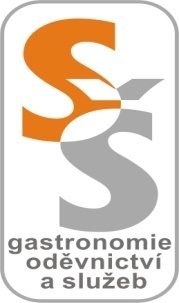 Frýdek-Místek, příspěvková organizacePožadavky na pracovní oblečení a pomůcky pro žáky 1.ročníku – odborný výcvikObor: 69-51-H/01 KadeřníkOchranné oblečení pro žáky SŠGOaS1.Pracovní oděv Tričko                                                                  1 ks        zajistí a hradí škola v 1.ročníkuBílé kalhoty                                                         1 ks        zajistí a hradí škola v 1.ročníkuZdravotní obuv s protiskluzovou podešví           1 pár      zajistí škola – hradí žák cca 500,-KčPonožky bílé bavlněné                                         zajistí si žákDalší pracovní oblečení si žák během studií hradí sám2. Další požadavkyPřed nástupem do 1.ročníku si žák musí vyřídit zdravotní průkazPracovní oděv musí být vždy bezvadně čistý a žák musí být upraven dle pravidel školního řádu SŠGOaS, hygieny a BOZPNehty nesmí být nalakované, dlouhé nebo uměléŽák zodpovídá za pracovní oblečení a veškeré pracovní pomůcky3. Vlastní pomůckyKadeřnický kufřík se základ.  vybavením 1 ks zajistí škola – hradí žák cca 3.000,-KčCvičná hlava – zajistí škola -  hradí žák cca 1.500,-KčPracovní sešit A4, psací potřeby4. Pracovní doba v odborném výcviku1.ročník, 2 ročník – 6 hodin + 0,5 hod. přestávka na oběd3.ročník                -  7 hodin + 0,5 hod. přestávka na oběd